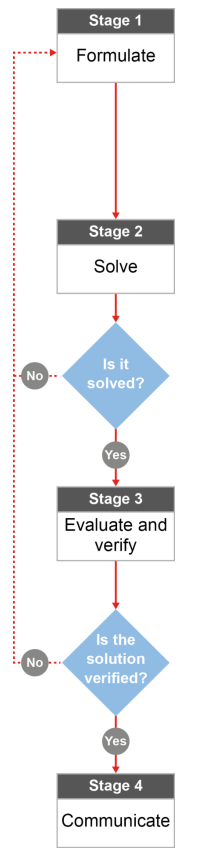 How big is the Burdekin?Australian curriculum content descriptors:Year 7 Establish the formulas for areas of rectangles, triangles and parallelograms, and use these in problem-solving (ACMMG159) L1.	Which of the following towns do you think is smaller than the Burdekin Shire?TownsvilleMackayCairnsBrisbaneAtherton TablelandsRockhamptonCharters Towers RegionWhitsundays RegionCanberraBrittany goes to the Burdekin every year for Christmas with her family. Her friend Jessie thought that the Burdekin was a single town. However, the Burdekin Shire consists of 49 smaller regions such as Fredericksfield, Ayr, and Dalbeg! Because Jessie has never been to the Burdekin Shire, Brittany is trying to explain how big it really is.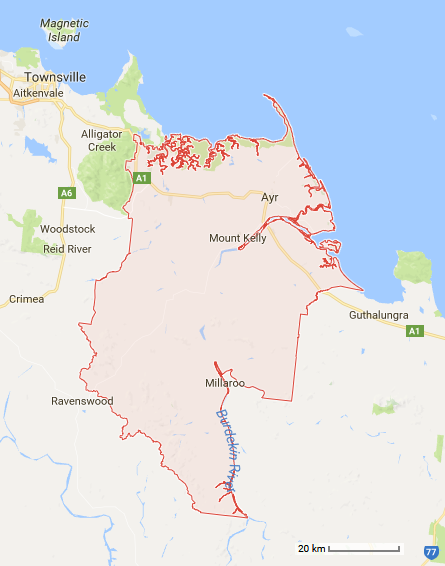 2.  If you could choose only one shape, what single 2D shape could you use to ‘model’ or represent the general shape of the Burdekin? It won’t be a perfect fit but which shape would be your best option?_______________________________________________________________________________________Circle below the best measurement attribute to describe how big the Burdekin is.Perimeter					Area					VolumeWhat formula will be useful in your calculations?_____________________________________________________________________________________________________________________________________________________________________________________________________________________________________________________________________________________What information do you need to be able to use the formula? Do you have it already or could you figure it out?_______________________________________________________________________________________________________________________________________________________________________________________How would a scale be helpful in these calculations?______________________________________________________________________________________________________________________________________________________________________________________Now that you have a plan…Using your shape from question 2, calculate the approximate area of the Burdekin. HINT: draw and measure your shape first, and then apply the scale at the bottom of the map before you complete any area calculations. The actual area for the Burdekin is 5,025 km2. Compare this with your approximation of the area. Why was your calculation different to the real area? How could you improve your model and your area approximation?_______________________________________________________________________________________________________________________________________________________________________________________________________________________________________________________________________________________________________________________________________________________________________________________________________________________________________________________________________________________Google the areas of the towns and regions from question 1 (Wikipedia is a good place to start). Compare these areas to the area of the Burdekin – are there any that you weren’t expecting? If so, what key factors influenced your decision making?Townsville                 _______Mackay                      _______Cairns                         _______Charters Towers Region ______Atherton Tablelands    ______Rockhampton                ______Brisbane                         ______Whitsundays Region    ______Canberra                        ____________________________________________________________________________________________________________________________________________________________________________________________________________________________________________________________________________________________________________________________________________________________________________________________________________________________________________________________________________________________If someone else was like Jessie and didn’t realise how big the Burdekin is, how would you explain it to them? Use your own area calculations (Q7) and your research into other areas (Q9) to provide a convincing argument about just how big the Burdekin really is.__________________________________________________________________________________________________________________________________________________________________________________________________________________________________________________________________________________________________________________________________________________________________________________________________________________________________________________________________________________________________________________________________________________________________________________________